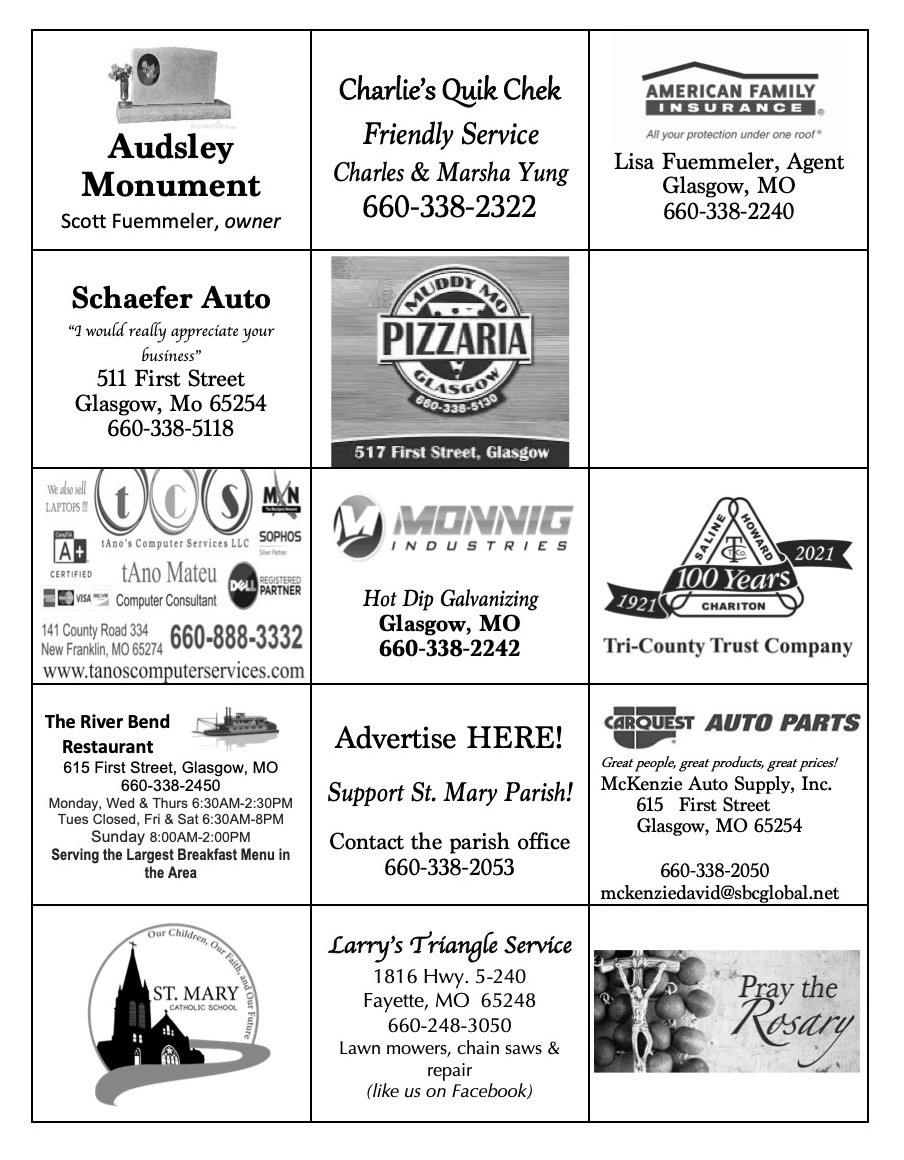 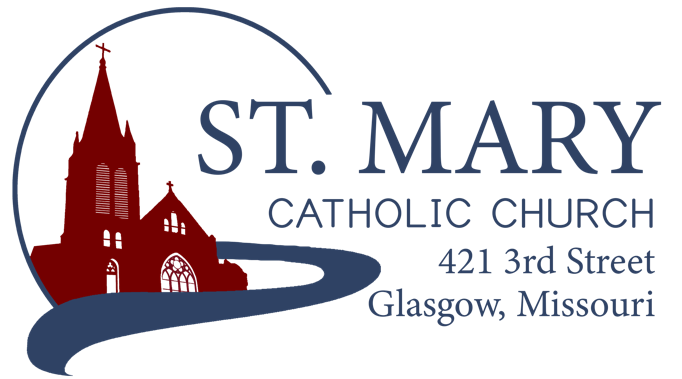 Mission StatementWe, the members of St Mary Parish, profess, practice, and proclaim our faith in Jesus Christ through word, sacraments, education and service.EMAIL: parishoffice@stmarysglasgow.orgWEBSITE: www.glasgowstmary.comFACEBOOK: St. Mary Church, Glasgow, MOSt. Mary Parish Office …………… 660-338-2053St. Mary School Office …………...…… 660-338-2258Parochial Administrator .….……  Fr. Joshua DuncanSchool Principal …..…….………  Mr. Kent J. MonnigParish Bookkeeper/Secretary…. Wanda FuemmelerSt. Mary Confessions:Saturdays 4:00 – 5:15 pmSt. Mary Parish Office Hours: Mon., Tues., Thurs.:  8 a.m. to 3 p.m.St. Joseph Parish, Fayette – ScheduleTuesday …………….	Mass  6:00 PMConfessions   	5:15 to 5:45 PM             Sundays……..………	Mass  8:30 AMConfessions 	7:45 to 8:15 AMST. MARY HOLY MASS SCHEDULESt. Mary Parish Tithing StewardshipDec. 5, 2021                              $9,809.00       Dec. 12, 2021                             $7,249.00Dec. 19, 2021                             $Dec. 26, 2021                             $                                       Total direct deposits                   $Total for month 	                $17,058.00                                        Offertory budget goal / month $48,076.92Weekly goal   			 $12,019.23(Under) for two weeks           ($6,980.46)  Offertory Goal Year-to-date	$300,480.75Offertory year-to-date 	$241,752.95(Under) Budget year-to-date  ($58,727.80)STEWARDSHIP – PARISH MINISTRIES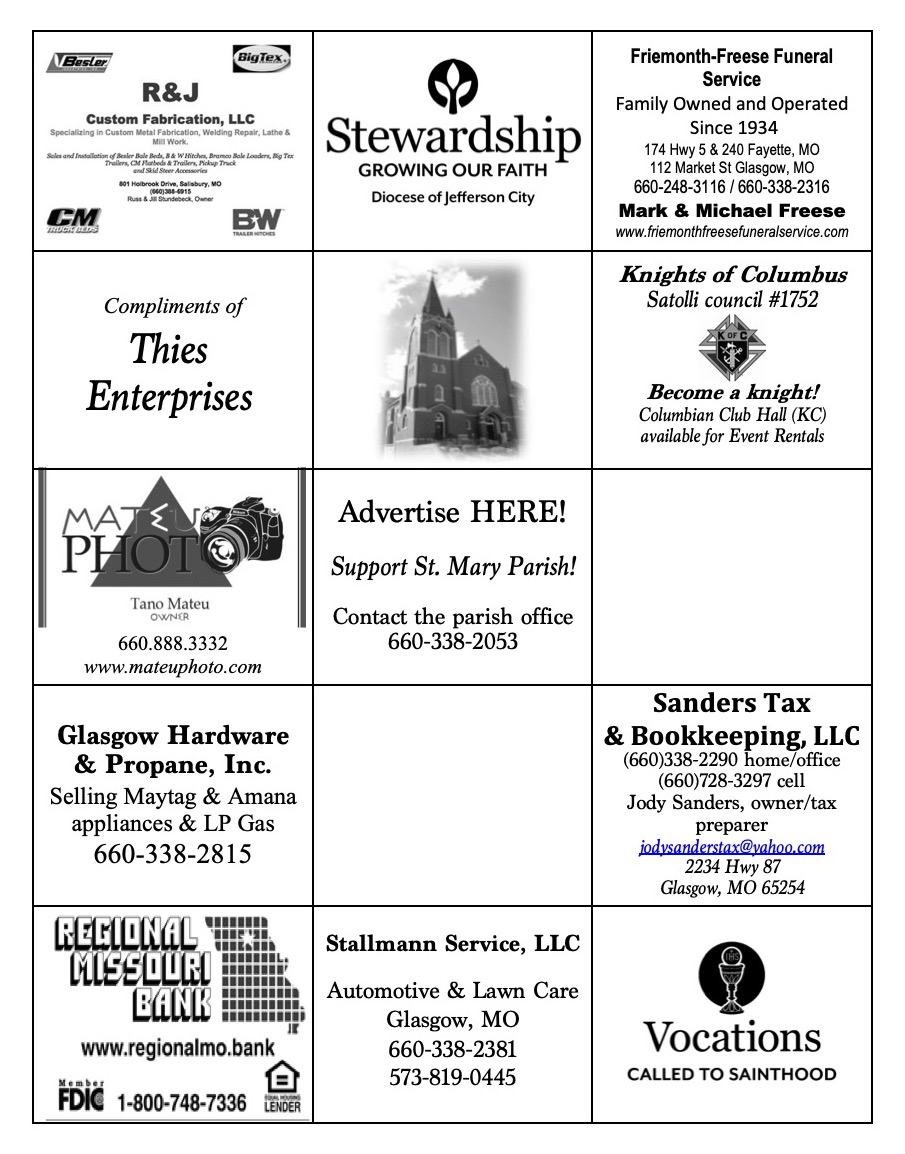 PLEASE PRAY FOR THE SICK      Karen Alden                        Damian BartonST. MARY CAPITAL CAMPAIGNTotals as of November 30, 2021Pledged - $503,279.00Goal - $500,000.00Pledges received - $430,216.00Yet to Receive - $73,063.00Thank you!! Your generous support helps us to move forward to keep improving our campus.        2021-2022 CATHOLIC 
STEWARDSHIP APPEAL (CSA)Totals as of December 13, 2021Parish Goal = $13,260$ Received = $7,545 (57 % of goal)$ Committed = $9,565 (72% of goal)Thank you to all who have given so far – if we reach our Parish goal, we will receive 10% of our goal back + 90% back of whatever we go over our goal as a rebate check from the diocese! Last year, because of your generosity, we met our goal and received $1,376 in return that helped with our general operating expenses. Thank you!       Bishop McKnight’s December prayer intention for our Local Church is: “For our children and youth: that the example of parents and other adults of the parish may foster a sense of openness to the Holy Spirit in their lives.”       NEW YEARS EVE/DAY AND WEEKEND MASS TIMESSaturday, January 1, 2022; a Holy Day, is not a day of Obligation this year since it falls on a Saturday. We will have the following Mass schedule if you would like to attend Mass and kick off the New Year in prayer:Solemnity of Mary, Mother of God:Friday, Dec. 31 = 5:30 PM, St. MarySaturday, Jan. 1 = 9:00 AM, St. Joseph, FayetteRegular Weekend Mass Schedule (5:30pm Vigil, 8:30am, 10am)CHRISTMAS MASS & WEEKEND SCHEDULESSince Christmas falls on a Saturday this year, it will impact our weekend Mass schedule as well. Attending Mass on Friday or Saturday for Christmas does NOT satisfy our weekend Obligation to attend Mass. Therefore, it is necessary to attend Mass twice in that short time span (1 Mass for Christmas, 1 Mass for Sunday). Please note, in the absence of evening Vigil Mass on the 25th, there will not be the normal confessions that weekend – please plan to attend one of the many Advent Penance Services being offered, Confessions the week before, or schedule an appointment. Between our Parishes, we are going to offer the following Mass schedule for December 24 – 26, 2021:Christmas Eve, December 247:00 PM, St. Mary, Glasgow9:00 PM, St. Joseph, FayetteChristmas Day, December 258:00 AM, St. Joseph, Fayette10:00 AM, St. Mary, GlasgowSunday, December 26 (Holy Family)8:30 AM, St. Joseph, Fayette10:00 AM, St. Mary, Glasgow       CHRISTMAS DECORATIONS AND POINSETTIAS We are updating Christmas decorations for the interior and exterior of the church.  If anyone would like to donate for this purpose, please drop your donation into a marked envelope and place it in the offering basket. This donation fund will also cover the cost of purchasing our Christmas flowers / poinsettias this year! Thank you!       FALL DINNER 2021 UPDATEWe are still paying bills and receiving donations from the Fall dinner last month, so we do not have a complete update as far as the monetary side of the dinner goes. Hopefully by next week we will be able to give a full report!OFFERTORY ENVELOPES 2022 Church Tithing Offertory envelopes are in the back of Church beginning this weekend. Please pick up yours! You may notice fewer envelopes beginning in July 2022 – this is due to the elimination of most extra collections as we transition to becoming a full stewardship parish. This doesn’t mean that the need goes away, but please include what you would normally have given into your weekly tithe! The need is still very much there. You’ll be hearing more about what it means to be a full stewardship Parish in the coming months, but one of the major components is to be an Active Steward of the Parish. What does that look like? As an active Parishioner & Steward of our parish, we are asking the following for all parishioners:Attend Sunday Mass and Holy Days of Obligation At St. Mary, Glasgow or St. Joseph, FayetteParticipate regularly in the sacraments (the sacramental life of the Church)Reconciliation, Baptism of your Children, etc.Actively participate in the life of the parish and of the schoolVolunteer your time and talentsSacrificially give to support the ministries of the parishTreasure / Tithing – 10% Tithe is biblical (at least 8% to your parish and 2% to charity of your choice)       WORD AMONG US BOOKLETSThe January Issue of the Word Among Us Daily Readings & Meditation booklets are available to you in the back of Church! Please take a copy to assist you in your daily prayer life! They are free of charge for these few months, but donations will help us continue to provide these booklets in the future. With a Parish subscription, they are roughly $1.32 / booklet. We currently have enough donated to continue providing these through April 2022! Thank you!ST. MARY SCHOOL NEWSStudent Mass & Confession Time:Our last student Mass of this calendar year will be on Wednesday, December 22nd. The students also had the chance to go to confession this week and our second graders had their First Reconciliation this week as well. The Jr. High kids have been asked to sing for the Christmas Eve Mass at 7 PM. Please let Mrs. Schaefer know if you have a family conflict and your child will not be able to participate.  Students will be doing the ministries as well. We welcome parents, grandparents, and parishioners to join us at Mass and model their faith for the students.VIRTUS Training/ THANKS!Fr. Duncan and I are very thankful to all that have worked to be compliant with our required VIRTUS training for this school year.  Mrs. Reeves is your contact person if you have questions.  She has been communicating with those via notes and email if you are still missing something.  All kids whose families have completed the VIRTUS training will enjoy a Christmas dress down day on Tuesday, December 21st. Thanks again for doing this.  In less then a month, we went from 52% of parents having completed this, to 93%!!!PRESCHOOL 22/23 PROJECTA survey regarding Preschool is coming your way.  Please share with anyone that you know that might be interested in a 3yr/4yr old Preschool program now or in the future years. Our focus right now is securing numbers so that we can decide to move forward. We are sending a paper copy and email copy. This will also be mentioned in the parish bulletin here and at Fayette. More details will be shared as information is being gathered. If you have questions, don’t hesitate to call the school.  Tentative plans for location, teacher, etc. are all in the works. If parents want this to happen for our school, we will need commitment and open communication of how this program can best serve our school, parish, and community. Thanks! Casey’s RewardsThanks to all that are taking the time to enter your phone number and use the app to benefit our school when you are at Casey’s.  We received a check today for $201.80 from this program.  If you get gas or stop at Casey’s often, please consider using this program to benefit the school.Home and School Meeting/Free Dress DayThanks to all that attending our Home and School Meeting. As a school we appreciate all that the Home and School does to support our school, teachers, and students. Those in attendance earned a dress down day for their child/children.  This day is planned for Monday, December 20th. A reminder note was sent home with students getting to dress down.Change for Change/ Home and School Christmas DonationsThanks to all for the gifts, gift cards and cash donations for our Home & School/ Student Council Christmas Project.  The gifts were very nice and our Change for Change, by the Student Council was an additional $150.  Great job everyone with this project.Items for Sale:2000 Dodge, 15 passenger van—runs well but needs some body work. It has right at 100,00 miles. Make a good offer and it will be yours.Donation to Benefit the SchoolThanks to the Weber family for the memorials left to the school and parish in remembrance of Rose, their mother. Some of the donations benefitted the Foundation, the church, and the school. The school portion will be used in our door and floor fund, for planned improvements this summer.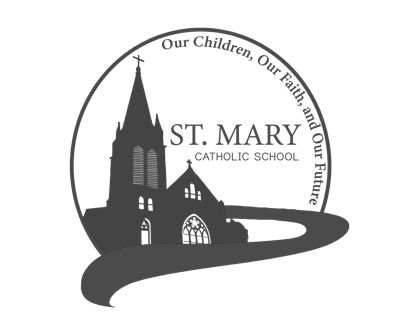 Sun Dec 1910:00 amPeople of St Mary & St Joseph Parish Tues Dec 21(6:00 pm)S.J. FAYETTE MASSWed. Dec 228:15 amFritz Westhues†Thurs Dec 238:15 amLarry Littrell†Christmas EveFri Dec 247:00 pmBilly Nodder†Christmas DaySat Dec 2510:00 amDeceased members of Vincent & Clara Sellmeyer family† Sun Dec 2610:00 amDavid F. Monnig†Sat. Dec. 25RosaryHost TeamLectorEO MinistersChoirServersSun. Dec. 26RosaryHost Team LectorEO Ministers                                                                                                                                                                                                                                                                                                                                                                                                                                                                                                                                                                                              ChoirServers10:00 amNo rosaryCharlie & Jacob Monnig, Barry & Julie FuemmelerStephen MurrellCheryl AdamsAnna McBride (loft)Cecilia’s VoiceNathan & Aly Prentzler10:00 AMKent & Joyce MonnigMichael Barringhaus FamilyJenny WesthuesDavid BrucksJenna Lee (loft)Seasonal SingersJackson MeyerBritton BarringhausElla Marie WilsonJason MonnigCindy Wilson Hall              Byron StalloNursing HomeResidents                               All Military personnel      And their familiesDena Fitzgerald  Sam AudsleyLayla JohnsonAll Shut InsNina Bell SchaferTony MonnigSuzanne Freese Greg LarmSister Jania KeoghJohn MurphyBetty KingMary McCoyTony HoltMary Kay NollCrystal AholtGwen BrandFather Paul HartleyLucille VoseSophia FriedrichMargie LewisDorothy ColvinDaniel StallmanWilma ChristensenDoris GibbsBlake MankenRhonda HammonsCindy CrowleyKevin PerryTrish LewisChance LacklandJoe FuemmelerSheila SellmeyerDaniel EnyeartWill BeamanGary StallmanMichele Aholt